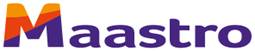 ‘Refereer’ lunch meeting04-12-201912.00h-13.00hIntroductionRichard Canters“Immuno-radiotherapy updates”Dirk de RuysscherConferenceroom